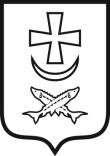 Азовская городская думаСЕДЬМОГО созыварешение27.07.2022                                               №  194О внесении изменений в решение Азовской городской Думы                     от 28.03.2018 № 310С целью приведения Положения о территориальном общественном самоуправлении в муниципальном образовании «Город Азов» в соответствие с действующим законодательством,Азовская городская ДумаРЕШИЛА:1. Внести в приложение №1 к решению Азовской городской Думы от 28.03.2018 № 310 «О порядке организации и осуществления территориального общественного самоуправления в муниципальном образовании «Город Азов» следующие изменения:1.1. пункт 5 части 3 статьи 7 изложить в следующей редакции:«5) порядок приобретения имущества, а также порядок пользования и распоряжения указанным имуществом и финансовыми средствами, в случае учреждения ТОС в качестве юридического лица;»;1.2.  часть 2 статьи 10 изложить в следующей редакции:«2. Контроль за финансово-хозяйственной деятельностью ТОС осуществляют ревизионная комиссия, избираемая на общем собрании, конференции граждан, а также уполномоченные государственные органы, в случае учреждения ТОС в качестве юридического лица.».2. Внести в приложение №2 к решению Азовской городской Думы от 28.03.2018 № 310 «О порядке организации и осуществления территориального общественного самоуправления в муниципальном образовании «Город Азов» следующие изменения:2.1. абзац 4 статьи 2 изложить в следующей редакции «2. Вариант 2. ТОС является юридическим лицом.».2.2. подпункт 5 пункта 1.4 части 1 статьи 4 изложить в следующей редакции:«5) утверждение сметы доходов и расходов территориального общественного самоуправления и отчета о ее исполнении, в случае учреждения ТОС в качестве юридического лица;»;2.3. пункт 1.4 части 1 статьи 4 дополнить подпунктом 7 следующего содержания:«7) обсуждение инициативного проекта и принятие решения по вопросу о его одобрении.».2.4. пункт 2.8 части 2 статьи 4 дополнить подпунктом 9 следующего содержания:«9) может выдвигать инициативный проект в качестве инициатора проекта.».3. Решение вступает в силу со дня его официального опубликования.Председатель городской Думы -глава города Азова					                          Е.В. КарасевВерноНачальник организационно-контрольного отделаАзовской городской Думы						  Н. В. Головина			         Решение вносит:глава Администрации города Азова       